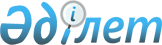 Об утверждении Правил оказания социальной помощи, установления размеров и определения перечня отдельных категорий нуждающихся граждан
					
			Утративший силу
			
			
		
					Решение Риддерского городского маслихата Восточно-Казахстанской области от 16 апреля 2014 года № 26/9-V. Зарегистрировано в Департаменте юстиции Восточно-Казахстанской области 20 мая 2014 года № 3341. Утратило силу - решением Риддерского городского маслихата Восточно-Казахстанской области от 4 марта 2021 года № 3/6-VII
      Сноска. Утратило силу - решением Риддерского городского маслихата Восточно-Казахстанской области от 04.03.2021 № 3/6-VII (вводится в действие по истечении десяти календарных дней после дня его первого официального опубликования).

      Примечание РЦПИ.

       В тексте документа сохранена пунктуация и орфография оригинала.
       В соответствии с пунктом 2-3 статьи 6 Закона Республики Казахстан от 23 января 2001 года "О местном государственном управлении и самоуправлении в Республике Казахстан", постановлением Правительства Республики Казахстан от 21 мая 2013 года № 504 "Об утверждении Типовых правил оказания социальной помощи, установления размеров и определения перечня отдельных категорий нуждающихся граждан" Риддерский городской маслихат РЕШИЛ:
      1. Утвердить прилагаемые Правила оказания социальной помощи, установления размеров и определения перечня отдельных категорий нуждающихся граждан.
      2. Признать утратившими силу:
      1) решение Риддерского городского маслихата от 21 декабря 2012 года № 11/9-V "Об определении категорий физических лиц и перечня документов, необходимых для получения социальной помощи отдельным категориям нуждающихся граждан" (зарегистрировано в Реестре государственной регистрации нормативных правовых актов за номером 2824, опубликовано в газете "Лениногорская правда" № 5 от 01 февраля 2013 года);
      2) решение Риддерского городского маслихата от 19 марта 2013 года № 13/6-V "О внесении изменения в решение от 21 декабря 2012 года № 11/9-V "Об определении категорий физических лиц и перечня документов, необходимых для получения социальной помощи отдельным категориям нуждающихся граждан" (зарегистрировано в Реестре государственной регистрации нормативных правовых актов за номером 2931, опубликовано в газете "Лениногорская правда" № 17 от 26 апреля 2013 года).
      3. Настоящее решение вводится в действие по истечении десяти календарных дней после дня его первого официального опубликования, и распространяется на отношения возникшие с 01 января 2014 года. Правила оказания социальной помощи, установления размеров и определения перечня отдельных категорий нуждающихся граждан
1. Общие положения
      1. Основные термины и понятия, которые используются в Правилах оказания социальной помощи, установления размеров и определения перечня отдельных категорий нуждающихся граждан (далее – Правила):
      1) Государственная корпорация "Правительство для граждан" (далее – Государственная корпорация) – юридическое лицо, созданное по решению Правительства Республики Казахстан для оказания государственных услуг, услуг по выдаче технических условий на подключение к сетям субъектов естественных монополий и услуг субъектов квазигосударственного сектора в соответствии с законодательством Республики Казахстан, организации работы по приему заявлений на оказание государственных услуг, услуг по выдаче технических условий на подключение к сетям субъектов естественных монополий, услуг субъектов квазигосударственного сектора и выдаче их результатов услугополучателю по принципу "одного окна", а также обеспечения оказания государственных услуг в электронной форме, осуществляющее государственную регистрацию прав на недвижимое имущество по месту его нахождения;

      1-1) памятные даты – события, имеющие общенародное историческое, духовное, культурное значение и оказавшие влияние на ход истории Республики Казахстан;

      2) специальная комиссия – комиссия, создаваемая решением акима города Риддера по рассмотрению заявления лица (семьи), претендующего на оказание социальной помощи в связи с наступлением трудной жизненной ситуации;

      3) прожиточный минимум – необходимый минимальный денежный доход на одного человека, равный по величине стоимости минимальной потребительской корзины, рассчитываемой органами статистики Восточно-Казахстанской области;

      4) праздничные дни – дни национальных и государственных праздников Республики Казахстан;

      5) среднедушевой доход семьи (гражданина) – доля совокупного дохода семьи, приходящаяся на каждого члена семьи в месяц;

      6) трудная жизненная ситуация – ситуация, объективно нарушающая жизнедеятельность гражданина, которую он не может преодолеть самостоятельно;

      7) уполномоченный орган – государственное учреждение "Отдел занятости, социальных программ и регистрации актов гражданского состояния города Риддер", финансируемое за счет местного бюджета, осуществляющее оказание социальной помощи;

      8) исключен решением Риддерского городского маслихата Восточно-Казахстанской области от 20.07.2016 № 4/8-VI (вводится в действие по истечении десяти календарных дней после дня его первого официального опубликования); 

      9) участковая комиссия – комиссия, создаваемая решением акима города Риддера для проведения обследования материального положения лиц (семей), обратившихся за социальной помощью, и подготовки заключений;

      10) предельный размер – утвержденный максимальный размер социальной помощи.

      Сноска. Пункт 1 с изменениями, внесенными решениями Риддерского городского маслихата Восточно-Казахстанской области от 20.07.2016 № 4/8-VI (вводится в действие по истечении десяти календарных дней после дня его первого официального опубликования); от 15.07.2019 № 34/5-VI (вводится в действие по истечении десяти календарных дней после дня его первого официального опубликования); от 25.10.2019 № 36/2-VI (вводится в действие по истечении десяти календарных дней после дня его первого официального опубликования).

      2. Для целей настоящих Правил под социальной помощью понимается помощь, предоставляемая местным исполнительным органом города Риддера (далее – МИО) в денежной форме отдельным категориям нуждающихся граждан (далее – получатели) в случае наступления трудной жизненной ситуации, а также к памятным датам и праздничным дням.

      3. Настоящие Правила распространяются на лиц, зарегистрированных на территории города Риддера.

      4. Социальная помощь предоставляется лицу (семье) единовременно и (или) периодически (ежемесячно).

      5. Участковые и специальные комиссии осуществляют свою деятельность на основании положений, утверждаемых акиматом Восточно-Казахстанской области.

 2. Порядок определения перечня категорий получателей социальной помощи, установления размеров социальной помощи и порога среднедушевого дохода
      6. Перечень категорий получателей, предельные размеры социальной помощи, сроки обращения за социальной помощью при наступлении трудной жизненной ситуации вследствие стихийного бедствия или пожара, устанавливаются акиматом города Риддера и утверждаются решением Риддерского городского маслихата.

      При этом основаниями для отнесения граждан к категории нуждающихся при наступлении трудной жизненной ситуации являются:
      1) основания, предусмотренные законодательством Республики Казахстан;
      2) причинение ущерба гражданину (семье) либо его имуществу вследствие стихийного бедствия или пожара либо наличие социально значимого заболевания;
      3) наличие среднедушевого дохода, не превышающего порога, установленного Риддерским городским маслихатом в кратном отношении к прожиточному минимуму.
      4) исключен решением Риддерского городского маслихата Восточно-Казахстанской области от 25.10.2019 № 36/2-VI (вводится в действие по истечении десяти календарных дней после дня его первого официального опубликования)..

      Сноска. Пункт 6 с изменениями, внесенными решениями Риддерского городского маслихата Восточно-Казахстанской области от 15.07.2019 № 34/5-VI (вводится в действие по истечении десяти календарных дней после дня его первого официального опубликования); от 25.10.2019 № 36/2-VI (вводится в действие по истечении десяти календарных дней после дня его первого официального опубликования).


      7. Перечень категорий получателей социальной помощи:
      1) дети сироты и дети, оставшиеся без попечения родителей;
      2) безнадзорные несовершеннолетние, в том числе с девиантным поведением;
      3) несовершеннолетние, находящиеся в специальных организациях образования, организациях образования с особым режимом содержания;
      4) дети от рождения до трех лет с ограниченными возможностями раннего психофизического развития;
      5) лица, со стойкими нарушениями функций организма, обусловленные физическими и (или) умственными возможностями;
      6) лица, с ограничением жизнедеятельности вследствие социально значимых заболеваний и заболевания, представляющих опасность для окружающих;
      7) лица неспособные к самообслуживанию, в связи с преклонным возрастом, вследствие перенесенной болезни и (или) инвалидности;
      8) лица, подвергшиеся жестокому обращению, приведшему к социальной дезадаптации и социальной депривации;
      9) бездомные (лица без определенного места жительства);
      10) лица, освобожденные из мест лишения свободы;
      11) лица, находящиеся на учете службы пробации;
      12) лица, получившие ущерб вследствие стихийного бедствия или пожара;
      13) лица (семьи), со среднедушевым доходом семьи, за квартал, предшествующий кварталу обращения, не превышающим установленного порога;
      14) исключен решением Риддерского городского маслихата ВосточноКазахстанской области от 25.10.2019 № 36/2-VI (вводится в действие по истечении десяти календарных дней после дня его первого официального опубликования).

      Сноска. Пункт 7 - в редакции решения Риддерского городского маслихата Восточно-Казахстанской области от 15.07.2019 № 34/5-VI (вводится в действие по истечении десяти календарных дней после дня его первого официального опубликования) ; с изменением, внесенным решением Риддерского городского маслихата Восточно-Казахстанской области от 25.10.2019 № 36/2-VI (вводится в действие по истечении десяти календарных дней после дня его первого официального опубликования).


      8. Установить порог среднедушевого дохода лица (семьи) в размере двухкратной величины прожиточного минимума.
      Сноска. Пункт 8 – в редакции решения Риддерского городского маслихата Восточно-Казахстанской области от 15.07.2019 № 34/5-VI (вводится в действие по истечении десяти календарных дней после дня его первого официального опубликования); с изменением, внесенным решением Риддерского городского маслихата Восточно-Казахстанской области от 25.10.2019 № 36/2-VI (вводится в действие по истечении десяти календарных дней после дня его первого официального опубликования).


      9. Размер оказываемой социальной помощи в каждом отдельном случае определяет специальная комиссия и указывает его в заключении о необходимости оказания социальной помощи. Предельный размер социальной помощи составляет 100 месячных расчетных показателей.
      10. Ежемесячная социальная помощь без учета доходов оказывается гражданам, больным активной формой туберкулеза и находящимся на амбулаторном лечении, на проезд и дополнительное питание в размере 0,2 месячного расчетного показателя в день.
      Сноска. Пункт 10 - в редакции решения Риддерского городского маслихата Восточно-Казахстанской области от 19.04.2017 № 10/7-VI (вводится в действие по истечении десяти календарных дней после дня его первого официального опубликования); внесены изменения на казахском языке, текст на русском языке не меняется, решением Риддерского городского маслихата ВосточноКазахстанской области от 25.10.2019 № 36/2-VI (вводится в действие по истечении десяти календарных дней после дня его первого официального опубликования).


      11. Единовременная социальная помощь к памятным датам и праздничным дням предоставляется следующим категориям граждан:
      1) День вывода ограниченного контингента советских войск из Демократической Республики Афганистан - 15 февраля – 35 месячных расчҰтных показателей;
      2) Международный женский день – 8 марта: 
      многодетным матерям, награжденным подвеской "Алтын алқа", орденами "Материнская слава" I и II степени или ранее получившим звание "Мать-героиня"; многодетным матерям, награжденным подвеской "Күміс алқа"; многодетным семьям, имеющим четырех и более совместно проживающих несовершеннолетних детей – 5 месячных расчҰтных показателей;
      3) Международный день Памяти жертв радиационных аварий и катастроф - 26 апреля:
      лицам, принимавшим участие в ликвидации последствий катастрофы на Чернобыльской АЭС в 1986-1987 годах, других радиационных катастроф и аварий на объектах гражданского или военного назначения, а также участвовавшим непосредственно в ядерных испытаниях и учениях – 33,400 месячных расчҰтных показателей;
      лицам, принимавшим участие в ликвидации последствий катастрофы на Чернобыльской АЭС в 1988-1989 годах – 33,400 месячных расчҰтных показателей;
      лицам, ставшим инвалидами вследствие катастрофы на Чернобыльской АЭС и других радиационных катастроф и аварий на объектах гражданского или военного назначения, испытания ядерного оружия, и их дети, инвалидность которых генетически связана с радиационным облучением одного из родителей – 23,857 месячных расчетных показателей;
      4) Праздник единства народа Казахстана – 1 мая – инвалиды по зрению 1, 2 группы – 5 месячных расчҰтных показателей;
      5) День Победы – 9 мая:
      инвалидам и участникам Великой Отечественной войны – 215,983 месячных расчҰтных показателей;
      военнослужащим, а также лицам начальствующего и рядового состава органов внутренних дел и государственной безопасности бывшего Союза ССР, проходившим в период Великой Отечественной войны службу в городах, участие в обороне которых засчитывалось до 1 января 1998 г. в выслугу лет для назначения пенсии на льготных условиях, установленных для военнослужащих частей действующей армии – 35 месячных расчҰтных показателей;
      лицам вольнонаемного состава Советской Армии, Военно-Морского Флота, войск и органов внутренних дел и государственной безопасности бывшего Союза ССР, занимавшим штатные должности в воинских частях, штабах, учреждениях, входивших в состав действующей армии в период Великой Отечественной войны, либо находившимся в соответствующие периоды в городах, участие в обороне которых засчитывалось до 1 января 1998 года в выслугу лет для назначения пенсии на льготных условиях, установленных для военнослужащих частей действующей армии – 37,722 месячных расчҰтных показателей;
      лицам, которые в период Великой Отечественной войны находились в составе частей, штабов и учреждений, входивших в состав действующей армии и флота в качестве сыновей (воспитанников) полков и юнг – 35 месячных расчҰтных показателей;
      лицам, принимавшим участие в боевых действиях против фашистской Германии и еҰ союзников в годы второй мировой войны на территории зарубежных стран в составе партизанских отрядов, подпольных групп и других антифашистских формирований – 35 месячных расчҰтных показателей;
      работникам спецформирований Народного комиссариата путей сообщения, Народного комиссариата связи, плавающего состава промысловых и транспортных судов и летно-подъемного состава авиации, Народного комиссариата рыбной промышленности бывшего Союза ССР, морского и речного флота, летно-подъемного состава Главсевморпути, переведенных в период Великой Отечественной войны на положение военнослужащих и выполнявших задачи в интересах действующей армии и флота в пределах тыловых границ действующих фронтов, оперативных зон флотов, а также членов экипажей судов транспортного флота, интернированных в начале Великой Отечественной войны в портах других государств – 35 месячных расчҰтных показателей;
      гражданам, работавшим в период блокады в городе Ленинграде на предприятиях, в учреждениях и организациях города и награжденные медалью "За оборону Ленинграда" и знаком "Житель блокадного Ленинграда" – 37,722 месячных расчҰтных показателей;
      бывшим несовершеннолетним узникам концлагерей, гетто и других мест принудительного содержания, созданных фашистами и их союзниками в период второй мировой войны – 37,722 месячных расчҰтных показателей;
      женам (мужьям) умерших инвалидов войны и приравненных к ним инвалидов, а также женам (мужьям) умерших участников войны, партизан, подпольщиков, граждан, награжденных медалью "За оборону Ленинграда" и знаком "Житель блокадного Ленинграда", признававшихся инвалидами в результате общего заболевания, трудового увечья и других причин (за исключением противоправных), которые не вступали в другой брак – 35,998 месячных расчҰтных показателей;
      супругам военнослужащих, погибших во время Великой Отечественной войны, не вступившим в повторный брак – 35 месячных расчҰтных показателей;
      награжденным орденами и медалями бывшего Союза ССР за самоотверженный труд и безупречную воинскую службу в тылу в годы Великой Отечественной войны – 35,998 месячных расчҰтных показателей;
      лицам, приравненным по льготам и гарантиям к инвалидам Великой Отечественной войны:
      военнослужащим, ставшим инвалидами вследствие ранения, контузии, увечья, полученных при защите бывшего Союза ССР, при исполнении иных обязанностей воинской службы в другие периоды или вследствие заболевания, связанного с пребыванием на фронте, а также при прохождении воинской службы в других государствах, в которых велись боевые действия – 33,400 месячных расчҰтных показателей;
      другим категориям лиц, приравненным по льготам и гарантиям к участникам войны: семьям военнослужащих погибших (пропавших без вести) или умерших вследствие ранения, контузии, увечья, заболевания, полученных в период боевых действий в Афганистане или в других государствах, в которых велись боевые действия – 35 месячных расчҰтных показателей;
      семьям военнослужащих погибших (умерших) при прохождении воинской службы в мирное время – 4,294 месячных расчҰтных показателей;
      лицам, проработавшим (прослужившим) не менее шести месяцев с 22 июня 1941 года по 9 мая 1945 года и не награжденным орденами и медалями бывшего Союза ССР за самоотверженный труд и безупречную воинскую службу в тылу в годы Великой Отечественной войны – 15,299 месячных расчетных показателя;
      6) День Конституции Республики Казахстан – 30 августа:
      лицам, воспитывающим ребенка – инвалида в возрасте до 16 лет – 4,771 месячных расчҰтных показателей;
      7) День памяти жертв политических репрессий и голода – 31 мая - лицам, пострадавшим от политических репрессий – 4,294 месячных расчетных показателей.
      Сноска. Пункт 11 в редакции решения Риддерского городского маслихата Восточно-Казахстанской области от 25.04.2018 № 21/8-VI (вводится в действие по истечении десяти календарных дней после дня его первого официального опубликования, и распространяется на отношения, возникшие с 01.01.2018); с изменениями, внесенными решениями Риддерского городского маслихата Восточно-Казахстанской области от 28.02.2019 № 30/11-VI; от 20.03.2020 № 39/23-VI; от 28.04.2020 № 41/3-VI (вводится в действие по истечении десяти календарных дней после дня его первого официального опубликования.

 3. Порядок оказания социальной помощи
      12. Социальная помощь к памятным датам и праздничным дням оказывается по спискам, утверждаемым акиматом города Риддера по представлению уполномоченной организацией либо иных организаций без истребования заявлений от получателей.
      13. Ежемесячная социальная помощь гражданам, больным активной формой туберкулеза и находящимся на амбулаторном лечении, оказывается без учҰта доходов по спискам утвержденным первым руководителем организации здравоохранения находящейся на территории города Риддера, без истребования заявления от получателей.
      Сноска. Пункт 13 в редакции решения Риддерского городского маслихата Восточно-Казахстанской области от 20.03.2020 № 39/23-VI (вводится в действие по истечении десяти календарных дней после дня его первого официального опубликования)


      14. Для получения социальной помощи при наступлении трудной жизненной ситуации заявитель от себя или от имени семьи представляет в уполномоченный орган заявление с приложением документов в соответствии с пунктом 13 Типовых Правил оказания социальной помощи, установления размеров и определения перечня отдельных категорий нуждающихся граждан, утвержденных постановлением Правительства Республики Казахстан от 21 мая 2013 года № 504.
      Лицами (семьями), находящимися в трудной жизненной ситуации, вследствие стихийного бедствия и пожара, заявление подается в течение трех месяцев со дня наступления события.
      Сноска. Пункт 14 в редакции решения Риддерского городского маслихата Восточно-Казахстанской области от 25.10.2019 № 36/2-VI (вводится в действие по истечении десяти календарных дней после дня его первого официального опубликования).


      15. Документы представляются в подлинниках и копиях для сверки, после чего подлинники документов возвращаются заявителю.
      16. При поступлении заявления на оказание социальной помощи при наступлении трудной жизненной ситуации уполномоченный орган в течение одного рабочего дня направляет документы заявителя в участковую комиссию для проведения обследования материального положения лица (семьи).
      17. Участковая комиссия в течение двух рабочих дней со дня получения документов проводит обследование заявителя, по результатам которого составляет акт о материальном положении лица (семьи), подготавливает заключение о нуждаемости лица (семьи) в социальной помощи по формам согласно приложениям 2, 3 к Типовым Правилам оказания социальной помощи, установления размеров и определения перечня отдельных категорий нуждающихся граждан, утвержденным постановлением Правительства Республики Казахстан от 21 мая 2013 года № 504 и направляет их в уполномоченный орган.
      18. В случае недостаточности документов для оказания социальной помощи, уполномоченный орган запрашивает в соответствующих органах сведения, необходимые для рассмотрения представленных для оказания социальной помощи документов.
      19. В случае невозможности представления заявителем необходимых документов в связи с их порчей, утерей, уполномоченный орган принимает решение об оказании социальной помощи на основании данных иных уполномоченных органов и организаций, имеющих соответствующие сведения.
      20. Уполномоченный орган в течение одного рабочего дня со дня поступления документов от участковой комиссии производит расчет среднедушевого дохода лица (семьи) в соответствии с законодательством Республики Казахстан и представляет полный пакет документов на рассмотрении специальной комиссии.
      21. Специальная комиссия в течение двух рабочих дней со дня поступления документов выносит заключение о необходимости оказания социальной помощи, при положительном заключении указывает размер социальной помощи.
      22. Уполномоченный орган в течение восьми рабочих дней со дня регистрации документов заявителя на оказание социальной помощи принимает решение об оказании либо отказе в оказании социальной помощи на основании принятых документов и заключения специальной комиссии о необходимости оказания социальной помощи.
      В случаях, указанных в пунктах 18 и 19 настоящих Правил, уполномоченный орган принимает решение об оказании либо отказе в оказании социальной помощи в течение двадцати рабочих дней со дня принятия документов от заявителя.
      23. Уполномоченный орган письменно уведомляет заявителя о принятом решении (в случае отказа - с указанием основания) в течение трех рабочих дней со дня принятия решения.
      24. Исключен решением Риддерского городского маслихата Восточно-Казахстанской области от 20.07.2016 № 4/8-VI (вводится в действие по истечении десяти календарных дней после дня его первого официального опубликования).


      25. Отказ в оказании социальной помощи осуществляется в случаях:
      1) выявления недостоверных сведений, представленных заявителями;
      2) отказа, уклонения заявителя от проведения обследования материального положения лица (семьи);
      3) превышения размера среднедушевого дохода лица (семьи) установленного порога для оказания социальной помощи.
      26. Финансирование расходов на предоставление социальной помощи осуществляется в пределах средств, предусмотренных местным бюджетом на текущий финансовый год. 4. Основания для прекращения и возврата предоставляемой социальной помощи
      27. Социальная помощь прекращается в случаях:
      1) смерти получателя;
      2) выезда получателя на постоянное проживание за пределы города Риддера;
      3) направления получателя на проживание в государственные медико-социальные учреждения;
      4) выявления недостоверных сведений, представленных заявителем.
      Выплата социальной помощи прекращается с месяца наступления указанных обстоятельств.
      28. Излишне выплаченные суммы подлежат возврату в добровольном или ином порядке установленном законодательством Республики Казахстан. 5. Заключительное положение
      29. Мониторинг и учет предоставления социальной помощи проводит уполномоченый орган с использованием базы данных автоматизированной информационной системы "Е-Собес".
					© 2012. РГП на ПХВ «Институт законодательства и правовой информации Республики Казахстан» Министерства юстиции Республики Казахстан
				
      Председатель сессии 

З.ШАНЬШИНА

      Секретарь городского маслихата 

И.ПАНЧЕНКО
Утверждены решением 
Риддерского городского 
маслихата от 16 апреля 2014 года 
№ 26/9-V